350020 Краснодар – Россия,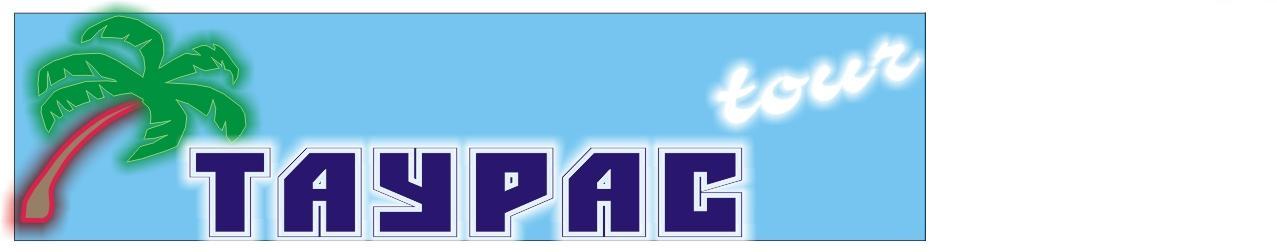 Юридический адрес:ул.Красная, 180                                                                                                                  Почтовый адрес: ул. Красная, 180тел: (861)259-33-19тел/факс: (861) 210-98-02E-mail:n.tautas-tour@mail.ruСеверный Кавказ наполнен удивительными местами и невероятной теплотой южного гостеприимства. Если вы желаете ближе познакомиться с разнообразием культур этого региона, то наш экскурсионный тур именно то, что вам необходимо. В этом путешествии вы посетите удивительные уголки Северного Кавказа — Республику Северную Осетию (Аланию), Чеченскую Республику, сказочную горную Ингушетию, ближе узнаете жизнь и быт народов, населяющих эти республики, их историю и культуру. В пути вы ознакомитесь с историческими и архитектурными памятниками, воспетыми в легендах и преданиях, побываете в ущельях, запрятанных в глубине гор, с цветущими альпийскими лугами, рассмотрите мощные Кавказские хребты с заснеженными вершинами во главе с красавцем Казбеком.Стоимость тура на одного человека в рубляхГостиница «ВЛАДИКАВКАЗ» расположена в самом центре г. Владикавказа, на набережной реки Терек. Из окон отеля открывается прекрасная панорама горных хребтов Центрального Кавказа, вид на Центральный Парк культуры и отдыха им. К.Л.Хетагурова, вид на реку Терек и утопающую в зелени набережную. Размещение: Стандарт – 1-но и 2-х местные номера (площадь - 11 м2). В номере душ, санузел, ТВ, интернет, мини-бар, стандартный набор мебели. Стандарт + – 2-х местные хорошие номера (площадь - 16 м2). В номере душ, санузел, ТВ, интернет, мини-бар, стандартный набор мебели, сплит-системаВнимание! Стоимость входных билетов может измениться, учитывайте это при составлении бюджета на поездку!!!1 деньСбор 28.04 в 23.30. Выезд из Краснодара в 23.45 от магазина «МАГНИТ» (ул. Ставропольская – напротив сквера, район «Вещевого рынка»). Ночной переезд. Прибытие в г. Владикавказ. Завтрак. Обзорная автобусно-пешеходная экскурсия по столице Республики Северная Осетия (Алания) Владикавказу - городу, соединившему в себе культуру имперской России и осетинский темперамент. В пешеходной части обзорной экскурсии по Владикавказу Вы познакомитесь с историческим центром города: Пушкинский сквер, площади Свободы и Штыба, увидите Осетинскую церковь Рождества Пресвятой Богородицы, Армянскую церковь Григория Просветителя, Суннитскую мечеть; познакомитесь с Мемориалом Славы и парком Победы; прогулка по проспекту Мира. Размещение в гостинице. Небольшой отдых. Эксклюзивная экскурсия в Куртатинское ущелье - одно из красивейших ущелий в Северной Осетии-Алании, через него проходил древний караванный путь в Закавказье. Куртатинское ущелье – край старинных горных селений, где среди руин, покинутых горцами каменных домов еще тянутся ввысь когда-то грозные боевые башни. Экскурсия по уникальному памятнику природы Кадаргаванскому каньону– «Тропе чудес». Река Фиагдон здесь протекает по узкой щели несколько десятков метров и словно разделила каньон на две части. Река на самом дне бурлит и пенится, а над ней зависли застрявшие в щели громадные каменные валуны. Это поистине завораживающее зрелище. Экскурсия в селение Дзивгис, где находится одна из самых знаменитых и удивительных достопримечательностей Северной Осетии: пещерная Дзивгизская крепость, построенная в XIII-XVI веках. И сейчас, глядя на эти серые мощные стены, нетрудно представить себе лязг мечей и свист стрел, нарушавших местную тишину многие сотни лет назад. Так же в селе сохранились несколько сторожевых башен, гражданские средневековые сооружения, пивоварня, памятные столбы-цырты. Недалеко от селения Дзивгис находится Дзивгизский некрополь – могильник XIV-XVII вв. Это историко-археологический памятник, комплекс из наземных каменных склепов, служивших фамильными усыпальницами. Вблизи селения находится сторожевая фамильная башня Мамсуровых (высотой более 15 метров; самая высокая в Северной Осетии). Заканчивается экскурсия у стен Аланского Свято-Успенского мужского монастыря и Церкви жен мироносиц.Сейчас действующий монастырь является одним из важнейших центров паломничества в Северной Осетии - Алании.Возвращение в гостиницу. Ужин.2 деньЗавтрак. Выезд на экскурсию в столицу Чеченской Республики «Грозный. От истории к будущему». Годом основания Грозного можно считать 1818 год – когда генералом Алексеем Ермоловым здесь была основана крепость Грозная. Такое наименование крепость получила потому, что в то время окружающая ее местность являлась самой горячей и напряженной точкой на Северном Кавказе. Знакомство с достопримечательностями столицы, которые стали символом возрождения новой Чеченской республики: единственный православный храм в городе Архангела Михаила. История города Грозного тесно связана с историей Терского казачества, что и немудрено, ведь эти красивейшие места давно облюбовали лихие, веселые и не в меру удалые ратники. И именно с их именем связано основание старинного грозненского православного храма во имя Архангела Михаила, покровителя всех воинов. Экскурсия по Мемориальному комплексу «Аллея славы», которыйявляется одним из самых грандиозных в стране памятников, посвященных ратным подвигам. Построенный в рекордно короткие сроки - 6 месяцев, он расположен на площади в 5 гектаров, и среди аналогичных культурных объектов занимает третье место по масштабам после мемориалов на Мамаевом кургане и на Поклонной горе. Посещение Музея А.Х. Кадырова по богатству и красоте внутреннего убранства который может соперничать с известными памятниками мировой архитектуры. Также в ходе экскурсии вы увидите два самых главных проспекта Грозного, которые носят имена Ахмата Кадырова и Владимира Путина и символично пересекаются в самом сердце города. Посещение сувенирных магазинов. Посещение комплекса высотных зданий «Грозный Сити» и подъём на смотровую площадку одного из небоскрёбов (на 32-ой этаж здания бизнес-центра), откуда с высоты птичьего полёта открывается великолепная панорама города. Прогулка по набережной реки Сунжа и экскурсия в роскошную мечеть «Сердце Чечни» - откроет вам двери в духовный мир чеченского народа. Это самая большая мечеть в Европе, построенная в османском стиле, самые высокие минареты в России (63 метра), самая большая люстра из кристаллов Swarovski, огромный купол, богатая отделка. Возвращение во Владикавказ. Ужин.Свободное время.3 деньРанний завтрак. Освобождение номеров. Выезд на экскурсию в Ингушетию (на микроавтобусах). Жемчужиной Ингушетии по праву является Джейрахское ущелье. Оно входит в комплекс Джейрахско-Ассинского государственного историко-архитектурного и природного музея-заповедника. Это необычайные по красоте горные пейзажи, минеральные источники, чистейшие воды горных рек. И над всем этим возвышается Кавказский хребет с его вечными снегами. Это, по сути, музей под открытым небом. Здесь находятся 92 исторических памятника. В том числе уникальные по архитектуре знаменитые ингушские боевые башни. Чаще всего их строили на вершинах скал. Это связанно с тем, что башни использовались не только как оборонительные или жилые сооружения, но и как сигнальные вышки. По пути следования вы увидите Башенный комплекс средневековья – Эрзи (XII–XVII), который состоит из 8 боевых, 2 полубоевые и 47 жилых башен, опоясанных каменными оборонительными стенами. Боевые башни высотой до 30 метров. Замково-башенный комплекс Эрзи принадлежал 18 фамилиям. Сейчас люди, живущие в селениях, в свободное время занимаются восстановлением своих фамильных башен. Остановка на горном перевале (2100 м) откуда открывается великолепный вид на заснеженные вершины г. Казбека, долину р.Ассы (природная котловина) и Джейрахское ущелье. Экскурсия в Древний город Эгикал (XVII‒XVIII в.) — ещё один крупнейший башенный комплекс в горной Ингушетии. Сотни построек некогда могущественного селения рассыпаны по южному склону горы Цей-Лоам в Ассинском ущелье. На стенах башен Эгикала просматриваются многочисленные петроглифы, тамги и рисунки краской. В окрестностях Эгикала находятся древние мегалитические строения, датируемые II тысячелетием до н.э. Каждый род имел свое фамильное кладбище. Отсюда — огромное количество святилищ и склепов. Захоронения — подземные, полуподземные и надземные. Религиозная принадлежность тоже разная: есть и домусульманские, и мусульманские. На некоторых плитах мусульманского кладбища сохранились надписи арабской вязью. Следующая остановка возле христианского храма Тхаба - Ерды - один из древнейших в России и самый загадочный памятник истории, архитектуры и религиозного культа древних обитателей Горной Ингушетии. Храм возведен на месте древнего языческого капища. В нем причудливо переплетаются символы христианской религии с элементами местной истории и дохристианских воззрений ингушей. Экскурсия в Замковый комплекс «Вовнушки» (XVII‒XVIII в.) - величественный башенный комплекс в Гулойхийском ущелье. Название «Вовнушки» переводится как «место боевых башен». Комплекс состоит из двух отдельных неприступных замков, которые в древности соединялись подвесным мостиком. Башни построены на вершинах скальных утесов и являются предметом особой гордости ингушей. Трудно представить, какие усилия были приложены строителями- ингушами, чтобы создать комплекс в столь сложном для возведения месте. В 2008 году Вовнушки стали финалистом конкурса «7 чудес России», как одна из самых удивительных рукотворных достопримечательностей страны. Возвращение во Владикавказ. Отъезд в Краснодар.Размещение2-х местный«Стандарт»2-х местный«Стандарт +»1-но местный«Стандарт»Гостиница «ВЛАДИКАВКАЗ»10 20010 50011 700В стоимость входит:Дополнительно оплачивается:Проезд комфортабельным автобусом;Проживание согласно выбранной категории;Питание по программе (3 завтрака + 2 ужина);Экскурсия на микроавтобусах в Джейрахское ущельек башенным комплексам Эрзи, Эгикал, Вовнушки;Экскурсионное обслуживание;Страховка.Музей А.Х. Кадырова  - 100 руб./чел.Подъем на смотровую площадку «Грозный - Сити»  - 100 руб.«Тропа Чудес» в Куртатинском ущелье – 50 руб./чел.